Publicado en Maspalomas el 28/09/2022 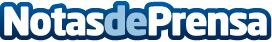 El festival de música y moda Music Meets Tourism se resiste al temporal de CanariasMusic Meets Tourism se ha celebrado a pesar del temporal de lluvias y viento, provocado por la tormenta Hermine en Canarias. El cantante malagueño Antonino García, elegido ganador del MMT Talent Show. El festival contó con la presencia y actuación de la cantante Ruth LorenzoDatos de contacto:Humberto Hernandez699552185Nota de prensa publicada en: https://www.notasdeprensa.es/el-festival-de-musica-y-moda-music-meets Categorias: Imágen y sonido Música Sociedad Andalucia Canarias Entretenimiento Eventos http://www.notasdeprensa.es